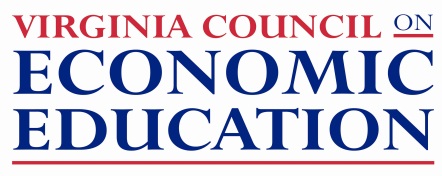 Virginia Council on Economic EducationExcellence in Economic Education AwardsOutstanding Economics or Personal Finance Lesson or Unit or Performance-Based Assessment K-12VCEE Institute GraduatePlease use this form as your cover page for the above awards.  Submit entries by August 30, 2019 to the university-based Center for Economic Education nearest you.  Centers for Economic Education are available to provide feedback prior to submission.Name(s) of Applicant(s) ____________________________________________________________________________________________________________________________________________________Title of Entry _________________________________________________________________________Award Category (Check all that apply.  Entries may be considered in any relevant category but will not receive more than one award.)___  K-12 Lesson/Unit or Performance-Based Assessment___  VCEE Institute Graduate For what grade(s) and subject(s) did you prepare this?   ______________________________________Home Address(s) __________________________________________________________________________________________________________________________________________________________Phone (____)__________________________________________________________________________E-mail Address(s)_______________________________________________________________________School Name and Address __________________________________________________________________________________________________________________________________________________Phone (____) ______________________________________ Fax (____)__________________________Principal _______________________________  E-mail  _______________________________________Superintendent _________________________ School Division ________________________________Address _____________________________________________________________________________Local Newspaper(s) _______________________________________________________________________    Web Address of paper/other possible news outlets_______________________________________________Your signature affirms that you have supplied truthful and accurate information in all parts of your entry. Further, it affirms that the activities, exercises, projects, tools, materials, and/or lessons submitted as, or in conjunction with, this entry is your own original work unless otherwise noted. It is also understood that your entry becomes the property of VCEE and CEE and may be made available for dissemination to educators throughout the country.Signature ________________________________________________________Date __________________Virginia Council on Economic EducationExcellence in Economic Education AwardsAward CategoriesVirginia teachers who have developed and used innovative lessons/units to teach economics and/or personal finance or a performance-based assessment are encouraged to submit them for consideration in any of the relevant categories below.Outstanding Economics or Personal Finance Lesson or Unit or Performance-Based Assessment K-12  Entries may be a single lesson or unit of study and may include technology such as videos, power points or podcasts. It may also be a performance-based assessment.				1st place	$1,000				2nd place	$   500				3rd place	$   250VCEE Institute Graduate	1st place	 up to $1,000Lesson/Unit or performance-based assessment developed and taught or used by a teacher who has completed a VCEE Economics or Personal Finance Institute in 2010 to 2018 and already started putting the knowledge into practice—either in the Economics and Personal Finance course or another course._Additional Eligibility Criteria Applicable to All Award CategoriesEntry must have been used in the author’s classroom within the last three years.Co-authored entries are acceptable.Lesson/Unit Entries Judged on the Following CriteriaApplication of the specified economic content - Is the lesson/unit designed to teach the economic and/or personal finance concepts specified in the objectives?Innovation – Level of originality and creativity.  Does it teach/reinforce economic or personal finance concepts through games, simulations, and other activities?Evidence of student learningAdaptability to other classroom teachers.  Could another teacher use this lesson/unit in his/her classroom?Quality of Award Application - Does it include the information in the suggested format?  Is the entry free of grammatical, spelling, and typographical errors?Entry Format for Lesson/UnitVCEE Cover Page Citation for any references and resources which are not original. Other lessons or videos may be incorporated as long as the source is cited. See attached suggested format for items to be included.Electronic version must be available to post on a web site.   Attachments - Include copies of all relevant handouts. Photographs may also be included.  No attachments will be returned.Entry Format for Performance AssessmentVCEE Cover Page Meets the criterion established by the VA Department of Education as set out in the Criterion Tool found here.http://www.doe.virginia.gov/testing/local_assessments/index.shtml  Virginia Council on Economic EducationExcellence in Economic Education AwardsSuggested Format for Lesson/Unit EntriesI. VCEE Cover Page for Award Entries	Be sure to include your signature!I I.  Abstract (up to 500 words)A. Describe your entry. Provide a summary overview of the academic content, skills, and student outcomes.B. State why this entry is an effective approach to improving economic or financial literacy.III.  Economic Content and Key Concepts (up to 1,000 words)A. List the economic or personal finance concepts and content addressed in your entry.B. Other grade level appropriate concepts may also be used.C. Briefly define all economic and personal finance terms featured in the entry.D. Explain how the lesson/unit teaches or reinforces these concepts.IV.  Economic Standards and Student Learning Outcomes (up to 1,000 words)A. List and describe the desired student outcomes or learning objectives.B. Identify how teaching strategies and student activities address specific to VirginiaStandards of Learning.V.  Instructional Process A. Give detailed instructions that would enable any teacher to effectively use the lesson/unit in his/her classroom.  Include a materials list, time required, and any visual aids/handouts.B. Entry should display innovation, creativity, involve active student learning and participation.C. Provide appropriate citation for any non-original elements.VI.  Evaluation of Student LearningInclude evidence of student learning which may be formal or observational/behavioral. Deadline for Entries – Entries must be postmarked or e-mailed on or before August 30, 2019 to one of VCEE’s affiliated university-based centers for economic education.  See the attached list for contact information.Centers for Economic Education are available to provide feedback prior to submission of your entry.  Virginia Council on Economic EducationExcellence in Economic Education AwardsDeadline for Entries – Entries must be postmarked or e-mailed on or before August 30 to one of VCEE’s affiliated university-based centers for economic education listed below.  Centers are available to provide feedback prior to submission of your entry if desired. Christopher Newport University 				University of Mary WashingtonCenter for Economic Education 				Center for Economic EducationGemma Kotula, Director 					Margaret Ray, Ph.D., DirectorOne Avenue of the Arts / LUTR225				Department of EconomicsNewport News, VA 23606-2988				1301 College Avenue757.594.7404 econedu@cnu.edu				Fredericksburg, VA 22401								540.654.1485 mray@umw.edu				George Mason University					University of Virginia’s College at WiseCenter for Economic Education				Center for Economic EducationO. Kate Scott, Associate Director				Zafar D. Khan, Ph.D., DirectorBuchanan Hall						Smiddy #2384400 University Drive, MS 3G4				One College AvenueFairfax, VA 22030						Wise, VA 24293703.993.4359  oscott2@gmu.edu				276.328.0119  zdk5s@uvawise.eduJames Madison University					Virginia Commonwealth University  Center for Economic Education				Center for Economic EducationJohn Kruggel, Associate Director of Program		 Stephen Day, Ph.D.,Director220 University Blvd., MSC 5503				 301 West Main Street, Box 844000Harrisonburg, VA 22807					 Richmond, VA 23284-4000540.568.3248 kruggejb@jmu.edu				 804.828.1628 shday@vcu.eduOld Dominion University					Virginia TechCenter for Economic Education				Center for Economic EducationRuth Cookson, Director					Cheryl Ayers, Ph.D., Co-DirectorDepartment of Economics					Dept. of Agriculture & Applied Economics2105 Constant Hall						218 Hutcheson Hall - 0401Norfolk, VA 23529						Blacksburg, VA 24061757.683.5570 rcookson@odu.edu				434.258.2380 cheryl42@vt.edu				University of Lynchburg Center for Economic Education				Rebecca Booth, Director 1501 Lakeside Drive Lynchburg, VA 24501-3199 434.544.8791 booth.r@lynchburg.edu